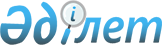 "Тұрақты дамытуды қаржыландыру: "Проблемалар мен болашақтағы бағыттар" Азиядағы және Мұхиттағы Қаржылық Даму Институттары Қауымдастығының жыл сайынғы 27-кездесуiн өткiзу жөнiндегi ұсыныстарды әзiрлеу үшін жұмыс тобын құру туралы
					
			Күшін жойған
			
			
		
					Қазақстан Республикасы Премьер-Министрінің 2004 жылғы 13 сәуірдегі N 100-ө өкімі. Күші жойылды - ҚР Үкіметінің 2007.05.31. N 442 қаулысымен.

      "Тұрақты дамытуды қаржыландыру: "Проблемалар мен болашақтағы бағыттар" Азиядағы және Мұхиттағы Қаржылық Даму Институттары Қауымдастығының жыл сайынғы 27-кездесуiн өткiзу жөнiндегi ұсыныстарды әзiрлеу мақсатында: 

      1. Мынадай құрамда жұмыс тобы құрылсын: Жақсыбеков              - Қазақстан Республикасының Индустрия  

Әдiлбек Рыскелдiұлы       және сауда министрi, жетекшi Исекешев                - Қазақстан Республикасының Индустрия және 

Әсет Өрентайұлы           сауда вице-министрi, жетекшiнiң орынбасары Бегiмбетов              - Қазақстан Республикасының Индустрия және 

Серiк Жаңатайұлы          сауда министрлігі Жиынтық талдау және 

                          ақпараттық жүйелердi дамыту департаментi 

                          директорының орынбасары, хатшы Оразбаев                - Қазақстан Республикасының Энергетика және 

Барлық Есiркепұлы         минералдық ресурстар вице-министрi Өтеғұлов                - Қазақстан Республикасының Экономика және 

Мәулен Амангелдiұлы       бюджеттік жоспарлау министрлiгi 

                          Мемлекеттік қарыз алуды және кредит 

                          берудi жоспарлау департаментiнiң директоры Әбділдина               - Қазақстан Республикасының Қаржы 

Ажар Сәкенқызы            министрлігі Халықаралық қаржы қатынастары 

                          департаментiнiң директоры Иманбаев                - Қазақстан Республикасының Сыртқы iстер 

Болат Бариұлы             министрлiгi Экономикалық және гуманитарлық 

                          ынтымақтастық департаментiнiң директоры Мағзұмов                - Қазақстан Республикасы Көлiк және 

Руслан Қапызұлы           коммуникациялар министрлiгiнiң Қаржылық 

                          реттеу департаментi директорының 

                          орынбасары Сәйденов                - Қазақстан Республикасы Ұлттық Банкiнiң 

Әнуар Ғаллимоллаұлы       Төрағасы (келiсiм бойынша) Еденбаев                - Қазақстан Республикасының Қаржы рыногы 

Еркеғали Серiкұлы         мен қаржылық ұйымдарды реттеу және 

                          қадағалау жөнiндегі агенттiгi Стратегия 

                          және талдау департаментiнiң директоры 

                          (келiсiм бойынша) Шалғымбаев              - "Қазақстанның Даму Банкi" акционерлiк 

Қамбар Басарғабызұлы      қоғамының президентi (келiсiм бойынша). 

      2. Жұмыс тобы 2004 жылғы 1 мамырға дейiнгi мерзiмде "Тұрақты дамытуды қаржыландыру: "Проблемалар мен болашақтағы бағыттар" Азиядағы және Мұхиттағы Қаржылық Даму Институттары Қауымдастығының жыл сайынғы 27-кездесуiн өткiзу жөнiндегi ұсыныстарды Қазақстан Республикасының Үкiметiне берсiн.        Премьeр-Министр 
					© 2012. Қазақстан Республикасы Әділет министрлігінің «Қазақстан Республикасының Заңнама және құқықтық ақпарат институты» ШЖҚ РМК
				